Publicado en Madrid el 08/08/2019 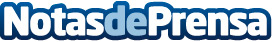 El flexitarianismo es la dieta más equilibrada Si una alimentación está basada en el consumo de frutas y verduras, pero sin renunciar (ocasionalmente) a un buen plato de origen animal, se trata del flexitarianismo. Lo cierto es que es un estilo de vida con cada vez más adeptos y no es de extrañar ya que se presenta como la dieta definitiva: saludable, rica en nutrientes y fibra y sin restricciones. Bodega de los Secretos, el restaurante situado en la más popular y antigua bodega de Madrid,  revela las claves de la dieta perfecta y sus beneficiosDatos de contacto:Bodega de los secretos 918763496Nota de prensa publicada en: https://www.notasdeprensa.es/el-flexitarianismo-es-la-dieta-mas-equilibrada Categorias: Nacional Nutrición Gastronomía Sociedad Madrid Entretenimiento http://www.notasdeprensa.es